Publicado en Madrid el 18/04/2022 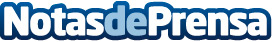 Ewent aconseja su monitor de CO2 como eficiente detector de la calidad del aireTodo indica que el Gobierno de España retirará la obligación de utilizar mascarillas en interiores a partir del 20 de abril, por lo que los analizadores de dióxido de carbono para comprobar con precisión y rapidez la concentración de CO2 en espacios cerrados cobrarán especial protagonismo a la hora de mantener una calidad de aire satisfactoriaDatos de contacto:Miguel Ángel Gutiérrez913 208 070Nota de prensa publicada en: https://www.notasdeprensa.es/ewent-aconseja-su-monitor-de-co2-como-eficiente-detector-de-la-calidad-del-aire Categorias: Nacional Hardware Dispositivos móviles http://www.notasdeprensa.es